Załącznik nr 6 do SWZWzór umowyUmowa nr …….../2022Zawarta w dniu …………………………………………… r. w Krempnej pomiędzy:Magurskim Parkiem Narodowym, Krempna 59, 38-232 Krempna NIP: 6852324044, REGON: 180789309,który reprezentuje Dyrektor – ………………………. zwanym w dalszej treści umowy „Zamawiającym”,a ……………………………………………………………………………………………………………………………NIP:………………………………., REGON: ………………………………..zwanym w dalszej treści umowy „Wykonawcą” zwanymi dalej „Stronami”na podstawie rozstrzygnięcia postepowania przetargowego nr ref. ZP-370-1-10/22 przeprowadzonego zgodnie z ustawą Prawo zamówień publicznych (Dz. U. z 2021 r. poz. 1129).§ 11. Zamawiający zleca, a Wykonawca zobowiązuje się do dostawy kosiarki czołowej dyskowej do ciągnika Zetor Forterra 140, przedni WOM ciągnika kierunek obrotów w lewo, rama nośna kosiarki i ramiona zaczepu reagujące na każdą nierówność podłoża, w ramach realizacji zamówienia pn. „Dostawa do siedziby Zamawiającego kosiarki czołowej dyskowej” zwanej dalej również „przedmiotem zamówienia”, na warunkach zamówienia publicznego zgodnie z ustawą z dnia 11 września 2019 r. - Prawo zamówień publicznych (Dz. U. z 2021 r. poz. 1129)2. Przedmiot zamówienia jest zgodny z parametrami technicznymi określonymi w Specyfikacji Warunków Zamówienia oraz ofertą cenową Wykonawcy z dnia …………………………………. - stanowiącą załącznik nr 1 do niniejszej umowy.Marka/model ………………………………………………………………………………………..Rok produkcji ………………………………………………………………………………………..3. Wykonawca oświadcza, że kosiarka czołowa dyskowa określona w ust. 1 jest fabrycznie nowa, nie ma wad fizycznych, jest wolna od wad prawnych oraz obciążeń na rzecz osób trzecich, oraz że nie jest przedmiotem żadnego postępowania ani zabezpieczenia.4. Zamówienie zostanie zrealizowane w terminie do dnia …………………………………….. 5. W razie wystąpienia istotnej zmiany okoliczności powodującej, że wykonanie umowy nie leży w interesie publicznym, czego nie można było przewidzieć w chwili zawarcia umowy Zamawiający może odstąpić od umowy w terminie 30 dni od powzięcia wiadomości o tych okolicznościach.6. W przypadku nieterminowej realizacji dostawy Zamawiający zastrzega sobie prawo odstąpienia od umowy.7. Odstąpienie od umowy, o którym mowa w ust. 5 i 6 powinno nastąpić w formie pisemnej pod rygorem nieważności i zawierać uzasadnienie.§ 21. Strony ustalają, że za wykonanie przedmiotu umowy „Zamawiający” zapłaci cenę wyszczególnioną  w ofercie.2. Cenę ustala się na podstawie oferty „Wykonawcy” na kwotę  zł netto + 23% podatku VAT, tj.  zł, łącznie brutto  zł, słownie ……………………………………………………………..…………………………………….. zł.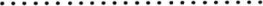 3. Zapłata za wykonanie przedmiotu zamówienia nastąpi w terminie 21 dni po dostarczeniu do siedziby „Zamawiającego”:Kosiarki czołowej dyskowej o parametrach zgodnych z ofertą oraz ze SWZ,instrukcji eksploatacji i obsługi w języku polskim,książki serwisowej,karty gwarancyjnej,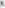 katalogu części zamiennych w wersji drukowanej bądź elektronicznej w języku polskimfaktury VAT wystawionej na podstawie protokołu odbioru 4. Zamawiający uzna wykonanie zamówienia po podpisaniu przez obie Strony, bez uwag,  protokołu odbioru.5. W przypadku protokolarnego ustalenia w trakcie odbioru, że dostarczona maszyna nie spełnia wymogów określonych w SWZ i ofercie, Wykonawca w terminie 7 dni licząc od dnia sporządzenia protokołu odbioru z zastrzeżeniami, zobowiązany jest do usunięcia braków lub dostarczenia nowej maszyny zgodnej z wymaganiami Zamawiającego.6. Za datę płatności uznaje się datę obciążenia rachunku Zamawiającego.7. Zamawiający zobowiązuje się zapłacić Wykonawcy odsetki ustawowe, w przypadku niezapłacenia w terminie wystawionej faktury VAT.§ 31. Wykonawca zapłaci Zamawiającemu kary umowne:za odstąpienie od umowy z powodu okoliczności zależnych od Wykonawcy w wysokości 20% wynagrodzenia brutto określonego w § 3 ust.2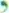 za opóźnienie w wykonaniu umowy w wysokości 1% wynagrodzenia brutto określonego w § 3 ust.2, za każdy dzień opóźnienia (termin wykonania umowy określony w § 2 ust. 1).za opóźnienie w przystąpieniu do usunięcia usterki oraz wykonania naprawy w wysokości 1 % wynagrodzenia umownego brutto określonego w § 2 ust.2 umowy, za każdy dzień opóźnienia,2. Powyższe nie wyklucza możliwości dochodzenia odszkodowania wg kodeksu cywilnego, przenoszącego wysokość kar umownych za odstąpienie od umowy.3. Zamawiający zapłaci Wykonawcy karę umowną za odstąpienie od umowy z powodu okoliczności zależnych od Zamawiającego w wysokości 20% wynagrodzenia brutto określonego w § 2 ust. 2, z wyłączeniem przypadku określonego w § 1 ust. 5 i ust. 6 Umowy.4. Łączna wysokość kar umownych nie może przekroczyć 100% kwoty określonej w § 2 ust. 1.§ 4Na przedmiot umowy określony w § 1 Wykonawca udziela 12 miesięcznej gwarancji oraz 24 miesięcznej rękojmi.Okres gwarancji i okres rękojmi będzie liczony od daty pierwszego uruchomienia maszyny w polu – pierwsze koszenie. Okres gwarancji i rękojmi ulega przedłużeniu o czas niesprawności kosiarki do pracy (od dnia zgłoszenia wad do dnia wskazanego przez gwaranta do odbioru sprawnej maszyny).Wszelkie przeglądy i naprawy objęte gwarancją i rękojmią przeprowadzone będą w siedzibie Zamawiającego przez autoryzowany serwis na koszt Wykonawcy. W przypadku zaistnienia konieczności przemieszczenia przedmiotu zamówienia w związku ze stwierdzeniem wad, które mogą być usunięte jedynie w siedzibie Wykonawcy, Wykonawca pokrywa koszty transportu przedmiotu zamówienia lub jego poszczególnych części w obydwie strony.Wykonawca przystąpi do usuwania awarii w miejscu użytkowania sprzętu, nie później niż …… godziny od momentu zgłoszenia (…….. doby robocze).Wykonawca dokona w okresie gwarancji i rękojmi wszelkich napraw bezpłatnie w maksymalnym terminie …… kolejnych dni roboczych od daty zgłoszenia awarii, wady lub usterki.Na czas naprawy trwający dłużej niż ………. dni roboczych wykonawca zobowiązany będzie do postawienia sprzętu zastępczego o parametrach nie gorszych niż dostarczony w ramach realizacji zamówienia.Wykonawca zobowiązany będzie do wymiany sprzętu na nowy, wolny od wad w przypadku, gdy wykonane zostaną trzy naprawy gwarancyjne tego samego elementu, a urządzenie nadal nie będzie działać poprawnie, zgodnie z dokumentacją techniczną.Zgłoszenia serwisowe mogą być przekazywane za pośrednictwem telefonu na nr………………………. , adres e-mail: ………………………………………….§ 5Wszelkie zmiany do umowy, w sytuacjach przewidzianych w ustawie Prawo Zamówień Publicznych, mogą być wprowadzone za obopólną zgodą stron w formie pisemnej pod rygorem nieważności w trybie aneksu, który po podpisaniu przez strony stanowić będzie integralną część umowy, z wyłączeniem formy dokumentowej.§ 61. Osobą uprawnioną ze strony Zamawiającego do kontaktów w sprawie realizacji niniejszej umowy oraz wykonywania praw i obowiązków umownych jest: ………………………..………., tel. …..………….., fax. ……….……, e-mail: …….………… 2. Osobą uprawnioną ze strony Wykonawcy do kontaktów w sprawie realizacji niniejszej umowy oraz wykonywania praw i obowiązków umownych jest: …………………….…..………., tel. …..………….., fax. ……….……, e-mail: …….………… 3. Zmiana o charakterze personalnym osób, o których mowa w ust. 1 i 2, nie stanowi zmiany umowy. Wystąpienie takiej zmiany wymaga jedynie poinformowania drugiej Strony na piśmie§ 71. W przypadku wystąpienia trudności z interpretacją umowy Zamawiający i Wykonawca będą się posiłkować postanowieniami oferty i Specyfikacji Warunków Zamówienia.2. Ewentualne spory, mogące wyniknąć z realizacji przedmiotu zamówienia, Strony będą starały się rozwiązywać polubownie. 3. W razie braku porozumienia, spory powstałe na tle realizacji niniejszej umowy będą rozstrzygane przez sąd właściwy dla siedziby Zamawiającego.4. W sprawach nieuregulowanych w niniejszej umowie mają zastosowanie przepisy Kodeksu Cywilnego.§ 8Umowa została sporządzona w dwóch jednobrzmiących egzemplarzach z przeznaczeniem dla Zamawiającego 1 egzemplarz i 1 dla Wykonawcy. .................................................				......................................................  Wykonawca	                                                                          Zamawiający